Конспект занятия на тему: «Путешествие в зимний лес» (подготовительная группа) Цель: Развитие интересов детей, любознательности и познавательной мотивации.Программное содержаниеОбразовательные задачи:- Уточнить и расширить представления детей об образе жизни лесных зверей (белка, заяц, волк, лиса, медведь, еж) зимой;- Обобщить знания детей о типичных повадках зверей зимой, способах защиты от врагов, добывания пищи.- Уточнить и расширить представление детей об образе жизни рыб зимой.Развивающие:- Развивать речь детей, память, мышление, воображение, делать умозаключения.- Развивать интерес к опытно-экспериментальной деятельности.Воспитательные:- Воспитывать любовь к природе, заботливое отношение к животным леса, положительные качества характера.Ход занятия.1.Психогимнастика «Собрались все дети в круг».В круг широкий, вижу яВстали все мои друзья.Мы сейчас пойдём направо,А теперь пойдём налево,В центре круга соберёмся,И на место все вернёмсяУлыбнёмся, подмигнём.Собрались мы снова вместе,Чтобы было интересней!Много нового узнаем,Что ж, ребята, начинаем!2. Словесная игра «Какая погода?».Скажите, ребята, вы все сегодня утром пришли в детский сад. Какая сегодня погода? (ответы детей).3. Скажите, ребята, чем бы вы хотели сегодня заняться? Подвожу к теме путешествий. А Вы любите путешествовать?Давайте отгадаем, куда мы сегодня отправимся? Посмотрите на экран:4.Кроссенс «Зимний лес» (снежинка, зимнее дерево, лиса, следы птиц на снегу) (слайд 3).5. Давайте подумаем, что нам понадобиться для путешествия? (подвожу к лыжам).6. Пальчиковая гимнастика с пробками от пластиковых бутылок «Лыжники» (слайд 4).«Мы едем на лыжах, мы мчимся с горы, Мы любим забавы холодной зимы».7. Вот мы и очутились в зимнем лесу (слайд 5). Давайте подумаем, кого мы можем там встретить? (ответы детей). Игра «Отгадай, кто прячется?» (слайд 6 - 11).8. В лесу, ребята, можно не только встретить зверей, но и услышать разные звуки. Отгадайте, что прозвучало.Игра «Отгадай, что прозвучало?» (слайд 12).(скрип снега, вьюга, треск костра, вой волка, стук дятла). Ребята, а как вы думаете, на каком дереве дятел себе сделает дупло на молодом или старом?Ответ: на старом, потому что дятел питается насекомыми под корой, и дерево стареет и портится и из старого дерева легче добыть насекомых и личинки.9. Игра – танец  на внимание (слайд 13)10. Мы подошли с вами к лесному озеру. Послушайте загадку: «Осторожная лисица подошла к воде напиться (слайд 14).Наклонилась, а вода неподвижна и тверда».- Что ребята произошло с водой? А почему вода превращается в лед? (слайд 15).Когда температура остается на уровне точки замерзания 0° С или опускается ниже, начинают образовываться мельчайшие кристаллики. Каждый такой кристалл имеет шесть лучей. Соединяясь, они образуют лед, и вскоре на поверхности воды образуется корочка льда. - А как же зимуют рыбы? (слайд 16).Рыбы к зиме собираются в стаи зимовать. Они опускаются в глубину рек и озер. Их тело покрывается слизью как шубой. Зиму рыбы проводят глубоко на дне. На дне вода не замерзает даже в самые лютые морозы. К зиме рыба становится неподвижной, вялой. Рыбы зимуют по-разному.Слайд (17) Караси, карпы зарываются в тину на дне водоема и переживают так до весны. Они неподвижны и теряют аппетит. Многие рыбы впадают в спячку – сомы, лини, лещи, плотва. Они ложатся на дно или зарываются в ил. Трудно рыбам подо льдом зимой. Водоросли начинают гнить, воздуха становится подо льдом всё меньше, и рыбам трудно дышать.  Поэтому люди пробивают в  реках проруби, через которые под лед поступает чистый воздух.А как же рыбы плавают? (слайд 18). Им помогают двигаться плавники, хвост, а также плавательный пузырь. А как он действует, мы узнаем проведя эксперимент. Расширяясь или сдуваясь, он позволяет рыбам передвигаться от дна к поверхности.11.Опытно-экспериментальная деятельность: - Опыт №1 (в стаканчики наливаем минеральную воду и опускаем виноградинку) Она покрывается пузырьками. Это пузырьки газа, который находится в минеральной воде. На виноградинке пузырьков становилось все меньше и, в конце концов, она опустилась на дно стакана. Через время она снова покрылась пузырьками и всплыла. В конце экспериментальной ребята сделали вывод, что предметам помогал держаться на плаву воздух, т. к он легче воды. Воздух помогает рыбам плавать.- Опыт №2 «Плыви рыбка» Опыт №3 «Поймай рыбку» рыбку изо льда кладем в стакан с водой, насыпаем на её поверхность немного соли и сверху кладем нить и вытягиваем. Соль сделало поверхность льда пористой, не гладкой.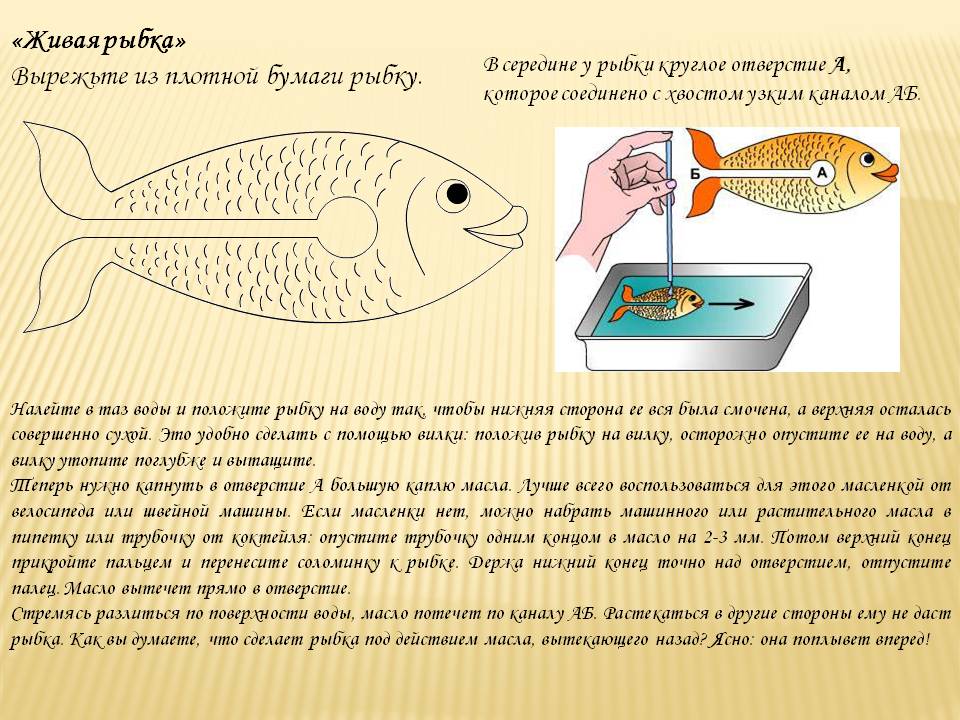 - А сейчас, ребята, нам пришла пора возвращаться в детский сад. Возле нашего удивительного озера есть железнодорожная станция и мы отправимся назад на поезде.12. Музыкальная игра «Далеко и близко» (слайд 19).Рефлексия: Что вам понравилось сегодня на занятии? Что вы узнали нового?